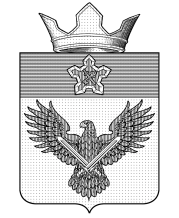 А Д М И Н И С Т Р А Ц И ЯОРЛОВСКОГО СЕЛЬСКОГО ПОСЕЛЕНИЯГОРОДИЩЕНСКОГО МУНИЦИПАЛЬНОГО РАЙОНА
ВОЛГОГРАДСКОЙ ОБЛАСТИул. Советская, 24, с. Орловка, Городищенский район, Волгоградская область, 403014Телефон: (84468) 4-82-18; Телефакс: (84468) 4-82-17;E-mail: mo_orlovka@mail.ru П О С Т А Н О В Л Е Н И Е    О признании  утратившим  силу постановление администрации Орловского сельского поселения Городищенского муниципального района Волгоградской области от 04.08.2016 №1-1/100 «О присвоении адресов земельным участкам»           В целях упорядочения нумерации объектов недвижимости, на основании пункта 21 ст. 14 Федерального Закона от 06.10.2003 № 131-ФЗ «Об общих принципах организации местного самоуправления в Российской Федерации», постановления Правительства Российской Федерации от 19.11.2014 № 1221 «Об утверждении Правил присвоения, изменения и аннулирования адресов», руководствуясь Уставом Орловского сельского поселения, постановляю:1. Признать утратившим силу постановление администрации Орловского сельского поселения от 04.08.2016 № 1-1/100 «О присвоении адресов земельным участкам».            2. Контроль за исполнением данного постановления оставляю за собой.Глава Орловского сельского поселения                                                                     Ф.М. Грачёвот 25.04.2023 № 1-1/42